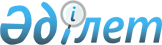 Сәтбаев қаласы әкімдігінің "2010 жылы қоғамдық жұмыстарды ұйымдастыру туралы" 2010 жылғы 15 қаңтардағы қала әкімдігінің N 01/10 қаулысына өзгерістер мен толықтырулар енгізу туралы
					
			Күшін жойған
			
			
		
					Қарағанды облысы Сәтбаев қаласы әкімдігінің 2010 жылғы 23 ақпандағы N 06/09 қаулысы. Қарағанды облысы Сәтбаев қаласының Әділет басқармасында 2010 жылғы 05 наурызда N 8-6-99 тіркелді. Күші жойылды - Қарағанды облысы Сәтбаев қаласы әкімдігінің 2010 жылғы 23 желтоқсандағы N 29/09 қаулысымен      Ескерту. Күші жойылды - Қарағанды облысы Сәтбаев қаласы әкімдігінің 2010.12.23 N 29/09 қаулысымен.

      Қазақстан Республикасының 2001 жылғы 23 қаңтардағы "Қазақстан Республикасындағы жергілікті мемлекеттік басқару және өзін-өзі басқару туралы", 2001 жылғы 23 қаңтардағы "Халықты жұмыспен қамту туралы" Заңдарына және Қазақстан Республикасы Үкіметінің 2001 жылғы 19 маусымдағы қаулысымен бекітілген "Қоғамдық жұмыстарды ұйымдастыру мен қаржыландырудың ережесіне" сәйкес жұмыссыз азаматтарды әлеуметік пайдалы бағаты бар жұмыстарға тарту мақсатында, оларды уакытша жұмыспен қамтамасыз ету үшін, қала әкімдігі ҚАУЛЫ ЕТЕДІ:



      1. Сәтбаев қаласы әкімдігінің 2010 жылғы 15 қаңтардағы "2010 жылы қоғамдық жұмыстарды ұйымдастыру туралы" N 01/10 қаулысына (Қарағанды облысы Әділет департаментінің Сәтбаев қаласы Әділет басқармасында 2010 жылғы 1 ақпандағы 8-6-96 нөмірімен тіркелген және "Шарайна" газетінің 2010 жылғы 10 ақпандағы 11 (1772) нөмірінде ресми жарияланды) келесі өзгерістер мен толықтырулар енгізілсін:



      1) қаулының N 1 қосымшасы осы қаулыға қосымшаланған N 1 қосымшаның мәтініне сәйкес мазмұндалсын;



      2) қаулының N 2 қосымшасы осы қаулыға қосымшаланған N 2 қосымшаның мәтініне сәйкес мазмұндалсын.



      2. Қоғамдық жұмыс ұйымдастыру үшін, жергілікті бюджеттен бекітілген қаражат шамасында "Сәтбаев қаласының қаржы бөлімі" мемлекеттік мекемесі (Е.Х. Сакеев) қаржыландыруды жүргізсін.



      3. Осы қаулының орындалуын бақылау Сәтбаев қаласы әкімінің орынбасары М.С. Мәдиеваға жүктелсін.



      4. Осы қаулы алғаш ресми жарияланғаннан кейін күнтізбелік он күн өткен соң колданыска енгізіледі.      Әкім                                       С.Т. Медебаев

Сәтбаев қаласы әкімдігінің

2010 жылғы 23 ақпандағы

N 06/09 қаулысымен бекітілген

N 1 қосымша

Сәтбаев қаласы бойынша 2010 жылы қоғамдық жұмыстарға сұраныс пен ұсыныстар

Сәтбаев қаласы әкімдігінің

2010 жылғы 23 ақпандағы

N 06/09 қаулысымен бекітілген

N 2 қосымша

2010 жылы қоғамдық жұмыстарды ұйымдастыратын Сәтбаев қаласының мемлекеттік мекемелерінің тізімі
					© 2012. Қазақстан Республикасы Әділет министрлігінің «Қазақстан Республикасының Заңнама және құқықтық ақпарат институты» ШЖҚ РМК
				Рет NМекемелердің аталуыСұранысЖұмыс түрлеріҰсыныс1"Сәтбаев қаласы әкімі аппараты" ММ10Құжаттарды өңдеу және жіберу102"Cәтбаев қаласының қорғаныс істері жөніндегі бөлімі" ММ26Әскери қару күші қатарына шақыруда, шақыру қағазын халыққа жеткізу жөнінде жұмыс жүргізу263"Сәтбаев қаласының жұмыспен қамту және әлеуметтік бағдарламалар бөлімі" ММ65Әлеуметтік төлем алуға құқылы азаматтарды анықтау мақсатында аулалық тексеру, қаланың әлеуметтік картасын анықтау, құжаттарды өңдеу654"Сәтбаев қаласының білім, дене шынықтыру және спорт бөлімі" ММ101Құжаттарды өңдеу, құжаттарды көбейту және жіберу, көмекші жұмысшылар1015"Сәтбаев қаласы бойынша салық басқармасы" ММ20Мүлік салықтарын төлеуде ескерту квитанциясын тұрғындарға жеткізу жұмыстары206"Сәтбаев қаласының экономика және бюджеттік жоспарлау бөлімі" ММ4Құжаттарды өңдеу, құжаттарды көбейту және жіберу47"Жезқазған поселкесі әкімінің аппараты" ММ130Құжаттарды өңдеу, құжаттарды көбейту және жіберу, ауылшаруашылық жұмыстарына қатысу, кенты абаттандыру және көгалдандыру1308"Сәтбаев қаласының ішкі саясат бөлімі" ММ8Құжаттарды өңдеу, құжаттарды көбейту және жіберу89"Сәтбаев қаласының құрылыс, сәулет және қала құрылысы бөлімі" ММ8Құжаттарды өңдеу, құжаттарды көбейту және жіберу810"Сәтбаев қаласының ТҮК шаруашылығы, жолаушылар көлігі және автокөлік жолдары бөлімі" ММ170Құжаттарды өңдеу, құжаттарды көбейту және жіберу, қаланы абаттандыру және көгалдандыру17011"Сәтбаев қаласының мәдениет және тілдерді дамыту бөлімі" ММ26Құжаттарды өңдеу, қалалық іс-шараларды ұйымдастыруға көмектесу2612"Сәтбаев қаласының әділет басқармасы" ММ15Құжаттарды өңдеу жұмысы1513"Сәтбаев қалалық соты" ММ40Шакыру қағазын жеткізу4014"Мерей" балалар үйі" ММ6Балалармен жұмыс жүргізуде тәрбиешілерге көмек615"Сәтбаев қаласының кәсіпкерлік бөлімі" ММ4Құжаттарды өңдеу, құжаттарды көбейту және жіберу416"Сәтбаев қаласының жер қатынастары бөлімі" ММ4Құжаттарды өңдеу жұмысы417"Сәтбаев қаласының қаржы бөлімі" ММ3Құжаттарды өңдеу және жіберу318"Сәтбаев қаласының мемлекеттік мұрағаты" ММ5Құжаттарды өңдеу және жіберу519"Сәтбаев қаласының спорттық мәдени – сауықтыру орталығы" КМҚҚ30Аула клубтар жұмыстарын жүргізу3020"Сәтбаев қалалық балалар - жасөспірімдер спорт мектебі" ММ2Құжаттарды өңдеу221"Сәтбаев қаласының ішкі істер бөлімі" ММ20Қоғамдық тәртіп сақтау шараларына катысу2022"Сәтбаев қаласының ветеринарлық және ауыл шаруашылық бөлімі" ММ3Құжаттарды өңдеу, құжаттарды көбейту және жіберу3Барлығы:700700Р NМекемелердің аталуыСаныЖұмыс түрлеріҚоғамдық жұмыс шартыҚаржыландыру көзіЖұмыс көлемі (мың теңге)1"Сәтбаев қаласы әкімі аппараты" ММ10Құжаттарды өңдеу және жіберужетісіне 5 күн сағ. 9.00-ден 18.00Қала бюджеті598,12"Cәтбаев қаласының қорғаныс істері жөніндегі бөлімі" ММ26Әскери қару күші қатарына шақыруда, шақыру қағазын халыққа жеткізу жөнінде жұмыс жүргізужетісіне 5 күн сағ. 9.00-ден 18.00Қала бюджеті1555,03"Сәтбаев қаласының жұмыспен қамту және әлеуметтік бағдарламалар бөлімі" ММ65Әлеуметтік төлем алуға құқылы азаматтарды анықтау мақсатында аулалық тексеру, қаланың әлеуметтік картасын анықтау, құжаттарды өңдеужетісіне 5 күн сағ. 9.00-ден 18.00Қала бюджеті4859,44"Сәтбаев қаласының білім, дене шынықтыру және спорт бөлімі" ММ101Құжаттарды өңдеу, құжаттарды көбейту және жіберу, көмекші жұмысшыларжетісіне 5 күн сағ. 9.00-ден 18.00Қала бюджеті7312,55"Сәтбаев қаласы бойынша салық басқармасы" ММ20Мүлік, көлік салықтарын төлеуде ескерту квитанциясын тұрғындарға жеткізу жұмыстарыжетісіне 5 күн сағ. 9.00-ден 18.00Қала бюджеті1196,26"Сәтбаев қаласының экономика және бюджеттік жоспарлау бөлімі" ММ4Құжаттарды өңдеу, құжаттарды көбейту және жіберужетісіне 5 күн сағ. 9.00-ден 18.00Қала бюджеті239,27"Жезқазған поселкесі әкімінің аппараты" ММ130Құжаттарды өңдеу, құжаттарды көбейту және жіберу, ауылшаруашылық жұмыстарына қатысу, кенты абаттандыру және көгалдандыружетісіне 5 күн сағ. 9.00-ден 18.00Қала бюджеті3738,08"Сәтбаев қаласының ішкі саясат бөлімі" ММ8Құжаттарды өңдеу, құжаттарды көбейту және жіберу, газетке жазылу мерзімінде көмектесужетісіне 5 күн сағ. 9.00-ден 18.00Қала бюджеті478,59"Сәтбаев қаласының құрылыс, сәулет және қала құрылысы бөлімі" ММ8Құжаттарды өңдеу, құжаттарды көбейту және жіберужетісіне 5 күн сағ. 9.00-ден 18.00Қала бюджеті478,510"Сәтбаев қаласының тұрғын-үй коммуналдық шаруашылығы, жолаушылар көлігі және автокөлік жолдары бөлімі" ММ170Құжаттарды өңдеу, құжаттарды көбейту және жіберу, қаланы абаттандыру және көгалдандыружетісіне 5 күн сағ. 9.00-ден 18.00Қала бюджеті14653,011"Сәтбаев қаласының мәдениет және тілдерді дамыту бөлімі" ММ26Құжаттарды өңдеу, қалалық іс-шараларды ұйымдастыруға көмектесужетісіне 5 күн сағ. 9.00-ден 18.00Қала бюджеті1555,012"Сәтбаев қаласының әділет басқармасы" ММ15Құжаттарды өңдеу жұмысыжетісіне 5 күн сағ. 9.00-ден 18.00Қала бюджеті897,113"Сәтбаев қалалық соты" ММ40Шакыру қағазын жеткізужетісіне 5 күн сағ. 9.00-ден 18.00Қала бюджеті2392,214"Мерей" балалар үйі" ММ6Балалармен жұмыс жүргізуде тәрбиешілерге көмекжетісіне 5 күн сағ. 9.00-ден 18.00Қала бюджеті358,815"Сәтбаев қаласының кәсіпкерлік бөлімі" ММ4Құжаттарды өңдеу, құжаттарды көбейту және жіберужетісіне 5 күн сағ. 9.00-ден 18.00Қала бюджеті239,316"Сәтбаев қаласының жер қатынастары бөлімі" ММ4Құжаттарды өңдеу жұмысыжетісіне 5 күн сағ. 9.00-ден 18.00Қала бюджеті239,217"Сәтбаев қаласының қаржы бөлімі" ММ3Құжаттарды өңдеу және жіберужетісіне 5 күн сағ. 9.00-ден 18.00Қала бюджеті179,418"Сәтбаев қаласының мемлекеттік мұрағаты" ММ5Құжаттарды өңдеу және жіберужетісіне 5 күн сағ. 9.00-ден 18.00Қала бюджеті299,019"Сәтбаев қаласының спорттық мәдени – сауықтыру орталығы" КМҚҚ30Аула клубтар жұмыстарын жүргізужетісіне 5 күн сағ. 9.00-ден 18.00Қала бюджеті1794,220"Сәтбаев қалалық балалар - жасөспірімдер спорт мектебі" ММ2Құжаттарды өңдеужетісіне 5 күн сағ. 9.00-ден 18.00Қала бюджеті119,621"Сәтбаев қаласының ішкі істер бөлімі" ММ20Қоғамдық тәртіп сақтау шараларына қатысужетісіне 5 күн сағ. 9.00-ден 18.00Қала бюджеті2691,422"Сәтбаев қаласының ветеринарлық және ауыл шаруашылық бөлімі" ММ3Құжаттарды өңдеу, құжаттарды көбейту және жіберужетісіне 5 күн сағ. 9.00-ден 18.00Қала бюджеті179,4Барлығы:70046053,0